SYLLABUSEdition-2015DEPARTMENT OF COMPUTER APPLICATIONGYAN   OF ENGINEERING AND TECHNOLOGYDEPARTMENT OF COMPUTER APPLICATIONSTeaching and Examination Scheme for Master’s of Science(IT) 2 Year Course EFFECTIVE FROM ACADEMIC SESSION 2015-16Year: I 							Semester: IYear: I 							Semester: IICA 503  DISCRETE MATHEMATICS STRUCTURE                                                                    (L,T,P,C) = (3,0,0,3)Reference Books:-1. Liptschutz, Seymour, “Discrete Mathematics”, McGraw Hill.2. Trembley, J.P & R. Manohar, “Discrete Mathematical Structure with Application toComputer Science”, McGraw Hill.3. Kenneth H. Rosen, “Discrete Mathematics and its applications”, McGraw Hill.4. Deo, Narsingh, “Graph Theory With application to Engineering and Computer.Science.”,PHI.5. Krishnamurthy, V., “Combinatorics Theory & Application”, East-West Press Pvt. Ltd., NewDelhi.6 Kolman B., Busby R: Discrete MathematicalCA 513  FUNDAMENTALS OF COMPUTER & OPERATING SYSTEM	                                     (L,T,P,C) = (3,1,0,4)Reference Books:Computer Fundamentals by P.K.Sinha, BPB PublicationsFundamentals of information Technology and Computer Programming by V.K.JainIntroduction to Computers and Information Systems by Dr. Sushila Madan, Taxmann PublicationsMilenekovie, "Operating System Concept", McGraw Hill.Petersons, "Operating Systems", Addision Wesley.Dietal, "An Introduction to Operating System", Addision Wesley.Tannenbaum, "Operating System Design and Implementation", PHI.Gary Nutt, "Operating System, A Modern Perspective", Addision Wesley.Stalling, Willium, "Operating System", Maxwell MacmillanCA 517     PROBLEM SOLVING USING C		                                                                     (L,T,P,C) = (3,0,0,3)Reference Books:Programming in C  by , TMH PublicationsProgramming with C by Gottfried, Schaums, TMH PublicationsThinking in C by Mahapatra, PHI PublicationsCA 559    C PROGRAMMING LAB	                                                                                         (L,T,P,C) = (0,0,2,1)			CA 519  SYSTEM ANALYSIS AND DESIGN                                                                                        (L,T,P,C) = (3,0,0,3)Reference Books:System Analysis Design and Development by Charles S Wasson CA 561   SYSTEM ANALYSIS AND DESING LAB                                                                 (L,T,P,C) = (0,0,2,1)EC 220   DIGITAL ELECTRONICS                                                                                                   (L,T,P,C) = (3,0,0,3)Reference Books:BARTEE, “Digital Computer Fundamentals ”TMH Publication MALVINO, “ Digital Computer Electronics ”TMH Publication          3.   MORRIS MANO, “Computer System Architecture ”PHI Publication    CA 606   REAL TIME SYSTEMS                                                                                                  (L,T,P,C) = (3,0,0,3)Reference Books:W.S.Liu-Real-Time Systems, Pearson Education Asia. Raymond A.Buhr-Introduction to Real-Time Systems, Pearson education Asia. Alan Burns-Real-Time Systems and Programming Languages, Pearson Education. CA 516  MANAGEMENT INFORMATION SYSTEM                                                 	                   (L,T,P,C) = (3,1,0,4)Reference Books:W.S. Jawadekar-Management Information System, Tata McGraw Hill. Loudon & Loudon-Management Information, Pearson Education CA 521  INTERNET & WEB DESIGNING TOOLS                                                                    (L,T,P,C) = (3,0,0,3)Reference Books:Pro XML Development with Java Technology: From ... - by Ajay Vohra, Deepak Vohra Information Technology and Economic Development - by Yutaka Kurihara, Sadayoshi Takaya, Hisashi CA 563	WEB DESIGNING LAB	                                                                                       (L,T,P,C) = (0,0,2,1)               EM 102      Employability Skills – V                    	                   (L,T,P,C) = (0,0,2,1)CA 506    DATABASE MANAGEMENT SYSTEM                                                                                 (L,T,P,C) = (3,1,0,4)Reference Books:Database Management Systems by Raghu RamakrishnanFundamentals of Database Management Systems by Mark L. GillensonDatabase System Concepts by Abraham Silberschatz, Henry F. Korth, and S. SudarshanDatabase Systems: Design, Implementation, and Management by Peter Rob and Carlos CoronelDatabase Systems: The Complete Book (2nd Edition) by Hector Garcia-Molina, Jeffrey D. Ullman, and Jennifer WidomCA 514       OBJECT ORIENTED PROGRAMMING & C++	                                             (L,T,P,C) = (3,1,0,4)		 Reference Books:Object Oriented programming with C++ by E. Balaguruswami Success with C++ by Kris James Object Oriented programming with C++ by David Parsons Programming in C++ by D. Ravichandran Programming in C++ by Dewhurst and StarkMastering C++ by Venugopal, Ravishankar, RajkumarCA 554	INDUSTRIAL ORIENTED PROJECT DBMS LAB	                                        (L,T,P,C) = (0,0,4,2)		CA 562	 C++ LAB	                                                                                                            (L,T,P,C) = (0,0,2,1)				CP 202 	 SOFTWARE ENGINEERING	                                                                             (L,T,P,C) = (3,0,0,3)		           Reference Books:C. Banerjee, “Software Engineering”, First Edition, Genius PublicationsRoger, S. Pressman, “Software Engineering-A Practitioner’s Approach”, Third Edition, McGraw HillR.E. Fairley, “Software Engineering Concepts”, McGraw HillJalote “An Integrated Approach to Software Engineering”, Narosa Publishing House.Reference Book:1. Dr.Kumar Saurabh, “Cloud Computing”, Wiley India.2. Ronald Krutz and Russell Dean Vines, “Cloud Security”, Wiley-India.3. Judith Hurwitz, R.Bloor, M.Kanfman, F.Halper, “Computing for Dummies”, Wiley India Edition.CA 623   DATA MININIG AND WAREHOUSING                                                                             (L,T,P,C) = (3,0,0,3)                                                                            Reference Books: 1. Alex bezon,Stephen j.smith”data warehousing,data mining and olap”   McGraw hill edition 2001.2. W.H  Immam” Building the data warehouse 3rd edition wiley 2003  CA 560    OFFICE AUTOMATION TOOLS                                                                                        (L,T,P,C) = (3,0,0,3)                                                                                                    		Reference Books:1. Windows XP Complete Reference, BPB Publication		2. MS-Windows XP Home Edition Complete Reference3. MS-Office XP Complete Reference, BPB PublicationCA 560   OFFICE AUTOMATION LAB                                                                                    (L,T,P,C) = (0,0,2,1)                                                                                                                                                                            Reference Books:Aho A.V., J.E.Hopcroft. J.D.Ulman: Data Structures and Algorithms, Addison Wesley. Brastrad: Algorithms, PHI. Horowitz and Sawhni: Algorithms Design and Analysis, CS Press. Kruse R.L.: Data structure and Program Design.PHI. Tanenbaum : Data structures in C,PHI Trembley & Sorenson :An Introduction to Data Structures, Mc-Graw Hill International                  CA 554	DATA STRUCTURE & ALGORITHM LAB	                               (L,T,P,C) = (0,0,2,1)                                                                            		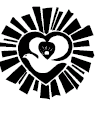 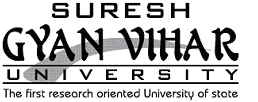 Course TypeCourse CodeCourse NameCreditsLTPCWeightage (in%)Course CodeCourse NameCreditsLTPCCEESE UCCA 503Discrete Mathematics Structure30034060PC101Proficiency in Co-Curricular Activities– I2PCCA-513Fundamentals of Computer & operating system31044060PCCA 517Problem Solving using C30034060PCCA 559C  programming Lab00216040PCCA 519System analysis and design30034060PCCA-561System analysis and design lab0021 6040 UEEC-220Digital Electronics30034060UECA 606Real time system30034060PECA 516Management information system31044060PECA-521Internet & Web Designing Tools30034060PECA 563Web designing lab00216040Total Credits24Course TypeCourse CodeCourse NameCreditsLTPCWeightage (in%)Course CodeCourse NameCreditsLTPCCEESE EM-102Employability Skills – V02014060UCPC102Proficiency in Co-Curricular Activities –I I2 -PCCA 506Database Management System31044060PCCA 514Object oriented programming & C++31044060PCCA 554Industrial oriented project DBMS lab00426040PCCA 562 C++ lab00216040PCCP 202Software engineering30034060PCCA 619Cloud computing30034060PCCA 623Data Mining and Warehousing30034060PE     CA 560Office automation tools30034060PECA 560Office automation lab00216040PECP 201Data Structure & Algorithm 30034060PECA 554Data Structure & Algorithm Lab 00216040Total Credits24UnitsCourse Contents Total Contact Hrs.1Fundamentals: Sets &  Relations- Sets, Types of  Sets, Multi Sets, Operations on Sets, Relations and  Properties  of  Relations,  Representation  of  Relations,  Equivalence  Relation,  Closures  of Relations, recurrence relation62Formal logic-statement, tautologies, quantifier, predicator and validity, normal form, propositional. Logic, predicate logic, Proposition  Methods  of  Proof-Direct  Proofs,  Indirect  Proofs, Mathematical  Induction, Method of Contradiction., Permutations and Combinations, Lattices, Pigeon Hole Principle73Groups: definition of semi group, subsemigroup, cyclic semigroup, homomorphism and isomorphisem, monoid, Group, abelian group, properties of group, subgroup, group homomorphism, kernel of homomorphisem, permutation group, dihedral group, cyclic group, costs, normal subgroup74Graphs and Tree: Basic Introduction of Graphs, Btreminilogy, types of graph-simple graph,multigraph,pseudograph,,subgraph,isomorphisem,path,circuits,cycles,connected, graph, cutest, euler path ,circuit, eulergraph,Hamilton graph. weighted graph and shortest path algo, planner graph, graph colorning, polya’s theory of enumeration75Finite  State  Machines  and  Languages:  Grammar  and  Languages-  Phrase  structure  Grammar, Types  of  Grammars  and  Languages,  Finite  State  Machines  and  Languages,  Minimization  of Finite State Machines.8Total35UnitsCourse ContentsTotal Contact Hrs.1Brief history of development of computers, Computer system concepts, Computer system characteristics, Capabilities and limitation, Types of computer, Generation of Computers, Personal Computer(PCs), Input/Output & Storage Units, Number System, Data Storage and Retrieval methods, Software and its Needs and types of Software72Definition  and  types  of  operating  systems,  Batch  Systems,  multi  programming, time–sharing parallel, distributed and real-time systems, Operating  system structure,  Operating system components and services, System calls, Process  Management:  Process  concept,  Process  scheduling,  Cooperating  processes,  Threads, Inter-process  communication,  CPU  scheduling  criteria,  Scheduling  algorithms,  Multiple-processor scheduling, Real-time scheduling and Algorithm evaluation.83Process  Synchronization  and  Deadlocks:  The  Critical-Section  problem,  synchronization hardware,  Semaphores,  Classical  problems  of  synchronization,  Critical  regions,  Monitors, Deadlocks-System  model,  Characterization,  Deadlock  prevention, voidance  and  Detection, Recovery from deadlock, Combined approach to deadlock handling.74Storage  management:  Memory  Management-Logical  and  Physical  Address  Space,  Swapping, Contiguous  Allocation,  Paging,  Segmentation  with  paging,  Virtual  Memory,  Demand  paging and  its  performance,  Page  replacement  algorithms, Allocation  of  frames,  Thrashing,  Page Size and  other  considerations,  Demand  segmentation,  File  systems,  secondary  Storage  Structure, File concept, access methods, directory implementation,  Efficiency and performance, recovery, Disk  structure,  Disk  scheduling  methods,  Disk  management,  Recovery,  Disk  structure,  disk scheduling methods, Disk management, Swap-Space management, Disk reliability.85Protection  and  Security-Goals  of  protection,  Domain  of  protection,  Access  matrix, Implementation of access Matrix, Revocation of Access Rights, language based protection, The Security  problem,  Authentication,  One  Time  passwords,  Program  threats,  System  threats, Threat Monitoring, Encryption. Case study : Windows  NT-Design principles, System  components,  Environmental subsystems, File system, Networking and program interface.7Total 37UnitsCourse ContentsTotal Contact Hrs.1Introduction about program and programming language, History of C, Salient Features, Structure of a C Program, Data Types and Storage, Data Type Qualifiers, Variables, Declaring Variables, Initializing Variables, Constants, Integer Constants, Floating Point Constants, Character Constants, String Constants, Symbolic Constants, Expressions and Operators: Assignment Statements, Arithmetic Operators, Relational Operators, Logical Operators, Comma and Conditional Operators, Type Cast Operator, Size of Operator. 72Control Statements, Arrays and Functions: Decision Control Statements, if Statement, switch Statement, Loop Control Statements, Introduction to Arrays, Array Declaration, Syntax of Array Declaration, Size Specification, Array Initialization, Initialization of Array Elements in the Declaration, Character Array Initialization, Subscript, Processing the Arrays, Multi-Dimensional Arrays, Strings, Functions, Definition of a Function, Declaration of a Function, Function Prototypes, The Return Statement, Types of Variables and Storage Classes, Automatic Variables, External Variables, Static Variables, Register Variables, Types of Function Invoking, Call by Value, Call by Reference, Recursion83Pointers, Structures & Unions: Pointers and their Characteristics, Address and Indirection Operators, Pointer Type Declaration and Assignment, Pointer to a Pointer, Null Pointer Assignment, Pointer Arithmetic, Passing Pointers to Functions, A Function Returning More than One Value, Function Returning a Pointer, Arrays and Pointers, Arrays of Pointers, Pointers and Strings, Declaration of Structures, Accessing the Members of a Structure, Initializing Structures, Structures as Function Arguments, Structures and Arrays, Unions, Initializing an Union, Accessing the Members of an Union74C Preprocessor Directives and File Handling: The C Preprocessor, # define to Implement Constants, # define to Create Functional Macros, Reading from Other Files using # include, Conditional Selection of Code using #ifdef, Using #ifdef for different computer types, Using #ifdef to temporarily remove program statements, Other Preprocessor Commands, Predefined Names Defined by Preprocessor, Macros V s Functions, Files, File Handling in C Using File Pointers, Open a file using the function fopen ( ), Close a file using the function fclose( ), Input and Output using file pointers,  Character Input and Output in Files, String Input / Output Functions, Formatted Input / Output Functions, Block Input / Output Functions, Sequential V s Random Access Files, Positioning the File Pointer85Graphics in C: Introduction to graphics, initialization of Graphics, Graphics Functions, Programs using Library Functions, Working with Text, Filling Patterns with Different Colors and Styles, Mouse Programming7Total 37S.No.List of Experiments Total Contact Hrs.1The experiment will be based on the topic to covered in the syllabus of CA 51702 hrs (weekly)UnitsCourse Contents Total Contact Hrs.1System Concept: Definition, Characteristics, Elements of system, Physical and abstract system, open and closed system, man-made information systems. System Development Life Cycle: Various phases of system development, Considerations for system planning and control for system success. System Planning.72Initial Investigation: Determining user’s requirements and analysis, fact finding process and techniques. Feasibility study: Determination of feasibility study, Technical, Operational & Economic Feasibilities, System performance constraints, and identification of system objectives, feasibility report. Cost/Benefit Analysis of the new/proposed system83Structured Analysis: Tools of System Analysis  Structured Design: Tools of System Design with I/O and Form Design.64Documentation for the new system: User Manual, system development manual, programming manual, programming specifications, operator manual. System testing & quality: System testing and quality assurance, steps in system implementation and software maintenance. 75System security: Data Security, Disaster/ recovery and ethics in system development, threat and risk analysis. Hardware and software procurement – In-house purchase v/s hiring and lease8Total36S.No.List of Experiments Total Contact Hrs.1The experiment will be based on the topic to covered in the syllabus of CA 51902 hrs (weekly)UnitsCourse Contents Total Contact Hrs.1Number systems and different types of number systems,1’s & 2’s complement, Binary Fixed- Point Representation, Arithmetic operation on Binary numbers, Overflow & underflow, Floating Point Representation,ASCII, EBCDIC codes, Gray code, Excess-3 & BCD62Logic Gates, AND, OR, NOT GATES and their Truth tables, NOR, NAND & XOR gates, Boolean Algebra, Basic Boolean Law's, Demurrage’s theorem, MAP Simplification, Minimization techniques, K -Map, Sum of Product & Product of Sum.83Combinational & Sequential circuits, Half Adder & Full Adder, Full subtractor Binary serial and parallel adders. BCD adder. Binary multiplier. Decoder: Binary to Gray decoder, BCD to decimal, BCD to 7-segment decoder.74Flip-flops - RS, D, JK & T Flip-flops, RAM and ROM, Multiplexer, Demultiplexer, Encoder, Octal to binary, BCD to excess-3 encoder.  Decoder, Idea about Arithmetic Circuits, Program Control, Instruction Sequencing.75Counters, Asynchronous (ripple), synchronous and synchronous decade counter, Modulus counter, skipping state counter, counter design. Ring counter. Counter applications. Registers: buffer register, shift register8Total36UnitsCourse Contents                                                            Total Contact Hrs.1Introduction: Definition, Typical Real Time Applications: Digital Control, High Level Controls, Signal Processing etc., Release Times, Deadlines, and Timing Constraints, Hard Real Time Systems and Soft Real Time Systems, Reference Models for Real Time Systems: Processors and Resources, Temporal Parameters of Real Time Workload, Periodic Task Model, Precedence Constraints and Data Dependency.62Real Time Scheduling: Common Approaches to Real Time Scheduling: Clock Driven Approach, Weighted Round , Robin Approach, Priority Driven Approach, Dynamic Versus Static Systems, Optimality of Effective-Deadline-First (EDF) and Least-Slack-Time-First (LST), Algorithms, Offline Versus Online Scheduling, Scheduling Aperiodic and Sporadic jobs in Priority Driven and Clock Driven Systems, Resources  Access  Control: Effect  of Resource Contention and Resource Access  Control  (RAC),  Non-preemptive73Critical Sections, Basic Priority-Inheritance and Priority-Ceiling Protocols,  Stack Based Priority-Ceiling Protocol, Use of Priority-Ceiling Protocol in Dynamic Priority Systems, Preemption,  Stack Based Priority-Ceiling Protocol, Use of Priority-Ceiling Protocol in Dynamic Priority Systems, Preemption Ceiling Protocol, Access Control in Multiple-Unit Resources, Controlling Concurrent Accesses to Data Objects, Multiprocessor System Environment: Multiprocessor and Distributed System Model, Multiprocessor Priority-Ceiling Protocol,.74Schedulability of Fixed-Priority End-to-End Periodic Tasks, Scheduling Algorithms for End-to-End Periodic Tasks, End-to-End  Tasks  in  Heterogeneous  Systems,  Predictability and  Validation  of  Dynamic  Multiprocessor  Systems,  Scheduling of Tasks with Temporal Distance Constraints, Real Time Communication: Model of Real Time Communication75Priority-Based Service and Weighted Round- Robin Service Disciplines for Switched Networks, Medium Access Control Protocols for Broadcast Networks, Internet and Resource Reservation Protocols, Real Time, Medium Access Control Protocols for Broadcast Networks, Internet and Resource Reservation Protocols, Real Time Protocols, Communication in Multicomputer System, An Overview of Real Time Operating Systems8                                                                                                                               Total35UnitsCourse Contents Total Contact Hrs.1Introduction, MIS concept, Definition, role & Impact of MIS, Process of management, organization structure & behavior.62Basic of Management Information System Decision Making, Information concepts, System concepts & control Types of system handling system complexity System development model73Development of Management Information System Requirement and implementation of MIS, Choice of information Technology for Management Information System.74Application of Management Information system Application in manufacturing sector using for personal management, financial management, Production Management, Material Management, Marketing Management Application in Service Sector.85Enterprise Resource Planning (ERP), , ERP, Benefits implementation, EMS & MIS. Case Studies.6Total34UnitsCourse Contents Total Contact Hrs.1The Internet, Classification of Networks, Networking Models, What is Packet Switching, Accessing the Internet, Internet Protocols, Internet Protocol (IP), Transmission Control Protocol (TCP), Internet Address, Structure of Internet Servers Address, Address Space, How does the Internet work, Intranet & Extranet, Internet Infrastructure, Protocols and Services on Internet, Domain Name System, SMTP and Electronic Mail, Http and World Wide Web, Usenet and Newsgroups, FTP, Telnet, Search Engines, Web Browser72FrontPage: Creating Your First Web Pages, Create a Web Page, Organize a Page with Links, Lists, and Tables, Display Graphics and Photos on a Page, Layout a Page with Tables, Designing an Entire Web Site, Create a New Web Site, Develop a Site Quickly with Templates, Publish Your Site, Connect a Database to Your Site, Format Your Site Through Cascading Style Sheets, Divide a Page into Separate Frames83Cascading Style Sheets: Introduction, CSS and its working, Colors and backgrounds, Fonts, Text, Links, Identification and grouping of elements (class and id), Grouping of elements (span and div), The box model, The box model - margin & padding, The box model - borders, The Box model - Height and  width, Floating elements (floats), Positioning of elements, Web-standards and validation64JavaScript: Introduction to JavaScript, JavaScript Variables and Data Types, Declaring Variables, Data Types, Statements and Operators , Control Structures, Conditional Statements, Loop Statements, Object-Based Programming,  Functions, Executing Deferred Scripts, Objects, Message box in JavaScript, Dialog Boxes, Alert Boxes, Confirm Boxes, Prompt Boxes, JavaScript with HTML, Events, Event Handlers, Forms, Forms Array, String Object, Date & Time Object, Number Object75DHTML: Introduction, Applications of DHTML, Use of DHTML, Combining JavaScript and CSS, Working with Objects, Browser Detection, Pop Up Menus, Animating a Layer, Filters and Transitions8Total36S.No.List of Experiments Total Contact Hrs.1The experiment will be based on the topic to covered in the syllabus of CA 52102 hrs (weekly)S.No.TopicDetailsContact Hours1CommunicationRole Play, Reading, Formal writing skills Listening, Interaction Process, Interpersonal Relationship152Attitude& MannersMotivation, Team Building, Winning Strategy, CAN DO,53Preparation, presentationPresentation skills, Preparation Skills,44IndustryConcept & Importance of SIP, Industrial Mentoring & Networking1UnitsCourse Contents Total Contact Hrs.1Overview  of  DBMS,  Basic  DBMS  terminology,  data  base  system  v/s  file  system,  data independence. Architecture of a DBMS.62Introduction  to  data  models:  entity  relationship  model,  hierarchical  model:  from  network  to hierarchical, relational model, comparison of network, hierarchical and relational models.83Data  modeling  using  the  Entity  Relationship  Model:  ER  model  concepts,  notation  for  ER diagram,  mapping  constraints,  keys,  Concepts  of  Super  Key,  candidate  key,  primary  key, Generalization,  aggregation,  reduction  of  an  ER  diagrams  to  tables,  extended  ER  model, relationships of higher degree.74Relational model:  storage organizations for relations, relational algebra, relational calculus. Normalization:  Functional  dependencies,  normal  forms,  first,  second,  third  normal  forms, BCNF,  inclusion  dependencies,  loss  less  join decompositions,  normalization  using  FD,  MVD, and JDs, alternative approaches to database design.85Introduction  to SQL: Characteristics  of SQL,  Advantages  of SQL,  SQL  data types and literals, Types  of  SQL  commands,  SQL  operators  and  their  procedure,  Transaction Manager, Recovery, Concurrency  control6Total35UnitsCourse Contents Total Contact Hrs.1OOP Concepts & Introduction to C++: Objects and Classes, Data Abstraction, Encapsulation, Messaging, Modularity, Polymorphism, Inheritance, Types of Inheritance, Introduction to C++: Why Program in C++? , A Brief History of C++, Good Things About C++, Pitfalls of C++, Compiling and running C++ Program, Basic Input / Output Statements, Variables, Variable Types and Declaring Variables, Casting of Variables, Operators, Operator Precedence, Control Statements, Branching Statements (if, else, switch), Loops (for, while, do), Functions: What is a Function?, Function Basics, Parameters to Functions, Returning Values from Functions, Function Overloading, Recursion and Recursive Functions.72Objects & Classes, Pointers and Arrays: Object, Object Design, Declaring a Class, Using a Class (Instantiation), Constructors and Destructors, Protect your Private Parts, Inline Functions, What is a Pointer?, Pointers and Instances, Dynamic Memory Allocation, Array, Declaring, Initializing and Implementing an Array (Single, Double and Multidimensional)83Inheritance, Virtual Methods, and Polymorphism: What is Inheritance?, Inheritance Syntax, Types of Inheritance, Virtual Classes, Abstract Classes, Virtual Methods, Operator Overloading, Friend Functions.64File Handling: Input and Output with Streams, Streams, Formatting and Manipulators, Formatted Output of Integers, Formatted Output of Floating-Point Numbers, Output in Fields, Output of Characters, Strings, and Boolean Values, Formatted Input, Formatted Input of Numbers, Unformatted Input/Output, Files, File Streams, Creating File Streams, Open Modes, Closing a File, Reading and Writing Blocks, Object Persistence75Storage Classes and Namespaces, Storage Classes of Objects,  The Storage Class extern, The Storage Class static, The Specifiers auto and register, The Storage Classes of Functions, Namespaces, The Keyword using, Exception Handling, Exception Handlers Throwing and Catching Exceptions, Nesting Exception Handling, Introduction to Templates and Containers 8Total36S.No.List of Experiments Total Contact Hrs.1The experiment will be based on the topic to covered in the syllabus of CA 5042 hrs WeeklyS.No.List of Experiments Total Contact Hrs.1The experiment will be based on the topic to covered in the syllabus of CA 51402 hrs (weekly)UnitsCourse Contents Total Contact Hrs.1Introduction to Software Engineering: Introduction, Definitions of Software Engineering, Program V/s. Software, Software Characteristics, Software Components, Software Applications, Software Crisis, Software Processes, Software Quality Attributes, Key challenges faced by the Software Engineering, Software Engineer, SDLC, Software System Development Methodologies, CASE tools72Software Project Management: Project Management Process, Feasibility Study, Software Project Planning, Project Execution, Monitoring and Control, Project Termination Analysis, SCM, Process Management Process, CMM, Risk Management Process, Software Project Planning, Scheduling a Software Project, 73Requirement Engineering: Introduction to Requirement Engineering, Functional Requirements, Non-Functional Requirements, Domain Requirements, Requirement Engineering Process, Software Requirements Specification (SRS)74Structured Analysis & Design: Data Modeling,	 Data Objects, Attributes And Relationships	, Cardinality And Modality,	 Entity – Relationship Diagram	, Functional Modeling, Data Flow Diagram, Logical And Physical DFDs	, Leveling Of DFDs, Control Flow Diagram, Behavioral Modeling	, Data Dictionary,  Structured English, Decision Trees, Decision Table, Software Design Model	, Conceptual and Technical Designs	, Characteristics of a Good Design	, Design Principles, 	Design Guidelines	, Decomposition and Modularity75Quality Assurance Activities: Types of Quality Assurance Activities , Verification and Validation, Testing,  Testing Fundamentals, Strategic Issues in Testing, Test Plan, Testing Principles, General Testing Strategies, Code Testing, Specification Testing, Black Box Testing, White Box Testing, Testing Process  7Total35CA 619  CLOUD COMPUTING                                                                  (L,T,P,C) = (3,0,0,3)UnitContents of the CourseTotal Hrs.IIntroduction of Grid and Cloud computing, characteristics, components, business and IT perspective, cloud services requirements, cloud models, Security in public model, public verses private clouds, Cloud computing platforms: Amazon EC2,Platform as Service: Google App Engine, Microsoft Azure, Utility Computing, Elastic Computing.6IIIntroduction of Grid and Cloud computing, characteristics, components, business and IT perspective, cloud services requirements, cloud models, Security in public model, public verses private clouds, Cloud computing platforms: Amazon EC2,Platform as Service: Google App Engine, Microsoft Azure, Utility Computing, Elastic Computing.7IIIVirtualization technology: Definition, benefits, sensor virtualization, HVM, study of hypervisor, logical partitioning- LPAR, Storage virtualization, SAN, NAS, cloud server virtualization, virtualized data center.6IVCloud security fundamentals, Vulnerability assessment tool for cloud, Privacy and Security in cloud, Cloud computing security architecture: Architectural Considerations- General Issues, Trusted Cloud computing, Secure Execution Environments and Communications, Micro-architectures; Identity Management and Access control-Identity management, Access control, Autonomic Security, Cloud computing security challenges: Virtualization security management- virtual threats, VM Security Recommendations, VM-Specific Security techniques, Secure Execution Environments and Communications in cloud.8VSOA and cloud, SOA and IAAS, cloud infrastructure benchmarks, OLAP, business intelligence, e-Business, ISV, Clod performance monitoring commands, issues in cloud computing. QOS issues in cloud, mobile cloud computing, Inter cloud issues, Sky computing, Cloud Computing Platform, Xen Cloud Platform, Eucalyptus, OpenNebula, Nimbus, T Platform, Apache Virtual Computing Lab (VCL), Anomaly Elastic Computing Platform.8                                                                                                                                             Total                                                                                                                                             Total35  UnitsCourse Contents Total Contact Hrs.1Overview, Motivation(for Data Mining),Data Mining-Definition & Functionalities, Data Processing, Form of Data Preprocessing, Data Cleaning: Missing Values, Noisy Data,(Binning, Clustering, Regression, Computer and Human inspection), Inconsistent Data, Data Integration and Transformation. Data Reduction:-Data Cube Aggregation, Dimensionality reduction, Data Compression, Numerosity Reduction, Clustering, Discretization and Concept hierarchy generation.72Concept Description: Definition, Data Generalization, Analytical Characterization, Analysis of attribute relevance, Mining Class comparisons, Statistical measures in large Databases. Measuring Central Tendency, Measuring Dispersion of Data, Graph Displays of Basic Statistical class Description, Mining Association Rules in Large Databases, Association rule mining, mining Single-Dimensional Boolean Association rules from Transactional Databases–.73 What is Classification & Prediction, Issues regarding Classification and prediction,Decision tree, Bayesian Classification, Classification by Back propagation, Multilayerfeed-forward Neural Network, Back propagation Algorithm, Classification methods Knearest neighbor classifiers, Genetic Algorithm. Cluster Analysis,74Data Warehousing: Overview, Definition, Delivery Process, Difference between Database System and Data Warehouse, Multi Dimensional Data Model, Data Cubes, Stars, Snow Flakes, Fact Constellations, Concept hierarchy, Process Architecture, 3 Tier Architecture, Data Marting.75 Aggregation, Historical information, Query Facility, OLAP function and Tools. OLAP Servers, ROLAP, MOLAP, HOLAP, Data Mining interface, Security, Backup and Recovery, Tuning Data Warehouse, Testing Data Warehouse.7Total35UnitCourse ContentsHrs.1Ms Window: Introduction to M.S Window; Features of Window; Various version of Window & it use; Working with Window ;My computer & recycle bin; Desktop, Icon And Window Explorer; Screen description & working style of window ;Dialog Boxes & Toolbars; Working with Windows; My Computer & Recycle bin; Desktop, Icons and Windows; Dialog Boxes & Toolbars; Windows Explorer; Screen description & working Styles of Windows; Dialog Boxes & Toolbars; Working with files & Folder; Simple operations like copy, delete, moving of files and folders from one drive to another, Shortcuts & Auto starts; Accessories and Windows Settings using Control Panel, modem, printers, audio, networks, fonts, creating users, internet settings, Starts button & Program lists; Installation and Uninstalling new Hardware & Software program on your computer;72Office Package- Office activates and their software requirements, Word-processing, Spreadsheets, Presentation graphics, Database, introduction to MS Office; Introduction to MS-Word; Features & areas of use. Working with MS Word.; Menus & Commands; Toolbars & Buttons; Shortcuts Menus, Wizards & Templates; Creating a New Document; Different Page Views and layouts; Applying various Text Enhancements; Working with - Styles, Text Attributes; Paragraph and Page Formatting; Text Editing using various features; Bullets, Numbering, Auto Formatting, Printing & various print options.83Advanced Features of MS-Word: Spell Check, Thesaurus, Find & Replace; Headers & Footers; Inserting - Page Numbers, Pictures, Files, Auto texts, Symbols etc.; Working with Columns, Tabs & Indents; Creations & Working with Tables including conversion to and from text; Margins & Space management in Documents; Adding Reference and Graphics; Mail Merge, Envelopes and mailing labels, Importing and Exporting to and from various formats .64MS Excel: Introduction and area of use; Working with MS- Excel.; concepts of Workbook & Worksheets; Using Wizard; Various Data Types; Using different features with Data, Cell and Texts; Inserting, Removing & Resizing of Columns & Rows; Working with Data & Ranges; Different views of Worksheets; Column Freezing, Labels, Headings, Splitting etc; Using different Features with Data and Text; Use of Formulas, calculation and function; Cell formatting including Models Shading; Working with different Chart Types ; Printing of Workbook and Worksheet with various option .75MS-PowerPoint: Introduction and area of Use; Working with MS-PowerPoint; Creating A New Presentation; Working with Presentation; Using Wizard; Slides and its different views; Inserting, Deleting and Copying of Slides; Working with notes, Handouts, Columns and lists; Adding Graphics, Sound and movies to a slide; Working with PowerPoint objects; Designing and presentation of a Slide show; Printing Presentation, nodes, Handouts with print option, Outlook Express and its features7Total35S.No.S.No.List of Experiments List of Experiments Total Contact Hrs.11Introduction to MS windows: Control Panel- setting common devices using control panel, modem, printers, audio, network, fonts, creating users, internet settings, Start button & Program lists; Installing and Uninstalling new Hardware & Software program on your computer.Introduction to MS windows: Control Panel- setting common devices using control panel, modem, printers, audio, network, fonts, creating users, internet settings, Start button & Program lists; Installing and Uninstalling new Hardware & Software program on your computer.2 hrs Weekly22Office package: Word-processing, Spreadsheet, Presentation graphics.Office package: Word-processing, Spreadsheet, Presentation graphics.2 hrs Weekly33MS Word Basics: Working with MS Word.; Menus & Commands; Toolbars & Buttons; Shortcut Menus, Wizards & Templates; Creating a New Document.MS Word Basics: Working with MS Word.; Menus & Commands; Toolbars & Buttons; Shortcut Menus, Wizards & Templates; Creating a New Document.2 hrs Weekly44MS-Word lab 2: Spell Check, Thesaurus, Find & Replace; Headers & Footers ; Inserting – Page Numbers, Pictures, Files, Auto texts, Symbols etc.MS-Word lab 2: Spell Check, Thesaurus, Find & Replace; Headers & Footers ; Inserting – Page Numbers, Pictures, Files, Auto texts, Symbols etc.2 hrs Weekly55MS- Word lab 3: Working with Columns, Tabs & Indents; Creation & Working with Tables including conversion to and from text; Margins & Space management in Document; Adding References and Graphics.MS- Word lab 3: Working with Columns, Tabs & Indents; Creation & Working with Tables including conversion to and from text; Margins & Space management in Document; Adding References and Graphics.2 hrs Weekly66MS-Word lab 4: Mail Merge, Envelops & Mailing Labels. Importing and exporting to and from various formats.MS-Word lab 4: Mail Merge, Envelops & Mailing Labels. Importing and exporting to and from various formats.2 hrs Weekly77MS Excel Lab 1:  Working with MS Excel.; concepts of Workbook & Worksheets; Using Wizards; Various Data Types; Using different features with Data, Cell and Texts; Inserting, Removing & Resizing of Columns & Rows; Working with Data & Ranges; Different Views of Worksheets; Column Freezing, Labels, Hiding, Splitting etc.MS Excel Lab 1:  Working with MS Excel.; concepts of Workbook & Worksheets; Using Wizards; Various Data Types; Using different features with Data, Cell and Texts; Inserting, Removing & Resizing of Columns & Rows; Working with Data & Ranges; Different Views of Worksheets; Column Freezing, Labels, Hiding, Splitting etc.2 hrs Weekly88MS Excel Lab 2:Using different features with Data and Text; Use of Formulas, Calculations & Functions; Cell Formatting including Borders & Shading; Working with Different Chart Types; Printing of Workbook & Worksheets with various options.MS Excel Lab 2:Using different features with Data and Text; Use of Formulas, Calculations & Functions; Cell Formatting including Borders & Shading; Working with Different Chart Types; Printing of Workbook & Worksheets with various options.2 hrs Weekly99MS PowerPoint:  Working with MS PowerPoint; Creating a New Presentation; Working with Presentation; Using Wizards; Slides & its different views; Inserting, Deleting and Copying of Slides; Working with Notes, Handouts, Columns & Lists; Adding Graphics, Sounds and Movies to a Slide; Working with PowerPoint Objects; Designing & Presentation of a Slide Show; Printing Presentations, Notes, Handouts with print options.MS PowerPoint:  Working with MS PowerPoint; Creating a New Presentation; Working with Presentation; Using Wizards; Slides & its different views; Inserting, Deleting and Copying of Slides; Working with Notes, Handouts, Columns & Lists; Adding Graphics, Sounds and Movies to a Slide; Working with PowerPoint Objects; Designing & Presentation of a Slide Show; Printing Presentations, Notes, Handouts with print options.2 hrs Weekly1010MS Access: Creation of table with primary key, fire the different queries, creation of reports.MS Access: Creation of table with primary key, fire the different queries, creation of reports.2 hrs WeeklyCP 201 : DATA STRUCTURES AND ALGORITHMS                                          (L,T,P,C) = (3,0,0,3)                                                                            CP 201 : DATA STRUCTURES AND ALGORITHMS                                          (L,T,P,C) = (3,0,0,3)                                                                            Unit Course ContentTotal Contact hours1Data Structure: Definition, Implementation, Operation, Application, Algorithm writing and convention. Analysis of algorithm, Complexity Measures and Notations ,Arrays: Representation of arrays (multidimensional), Address calculation using column and row major ordering. Linked Lists : Implementation, Doubly linked list, Circular linked list, unrolled linked list, skip-lists, Splices, Sentinel nodes, Application (Sparse Matrix, Associative Array, Functional Programming)82Stacks : Definition, Implementation, Application (Tower of Hanoi, Function Call and return, Parentheses Matching, Back-tracking, Expression Evaluation), Queues : Definition, deque, enque, priority queue, bounded queue, Implementation, Application73Tree: Definition of elements, Binary trees: Types (Full, Complete, Almost complete), Binary Search Tree, Traversal, (Pre, In, Post & Level order), Pruning, Grafting. Application: Arithmetic Expressions Evaluation Variations: Indexed Binary Tree, Threaded Binary Tree, AVL tree, Multi-way trees, B tree, B+ tree, Forest, Trie and Dictionary74Graphs: Elementary definition, Representation (Adjacency Matrix, Adjacency Lists), Traversal (BFS, DFS)Application: Spanning Tree (Prim and Kruskal Algorithm), Dijkstra's algorithm, shortest path algorithms65Sorting: Bubble, Selection, Insertion, Quick, Radix, Merge, Bucket, Heap, Searching: Hashing, Symbol Table, Binary Search, Simple String Searching6                                                                                                                             Total34S.No.List of Experiments Total Contact Hrs.1The experiment will be based on the topic to covered in the syllabus of CP 2012 hrs Weekly